Opis predmetu zákazky – Stavebné úpravy k zriadeniu JIS na Klinike infektológie FNTTPredmetom zákazky je dopracovanie projektovej dokumentácie pre realizáciu stavebných úprav a vykonanie samotných stavebných úprav priestorov na prízemí objektu „I“ Klinike infektológie FNTT za účelom zriadenia Jednotky intenzívnej starostlivosti (ako Design & Build Project) podľa projektu zdravotníckej technológie vyhotoveného HOSPING spol. s r.o., Ing. Eva Hlavatá, 02/2021 (ďalej iba IN).Súčasťou zákazky bude i úprava (rozšírenie) vstupných dverí do pravého krídla 2.NP objektu na 1000mm.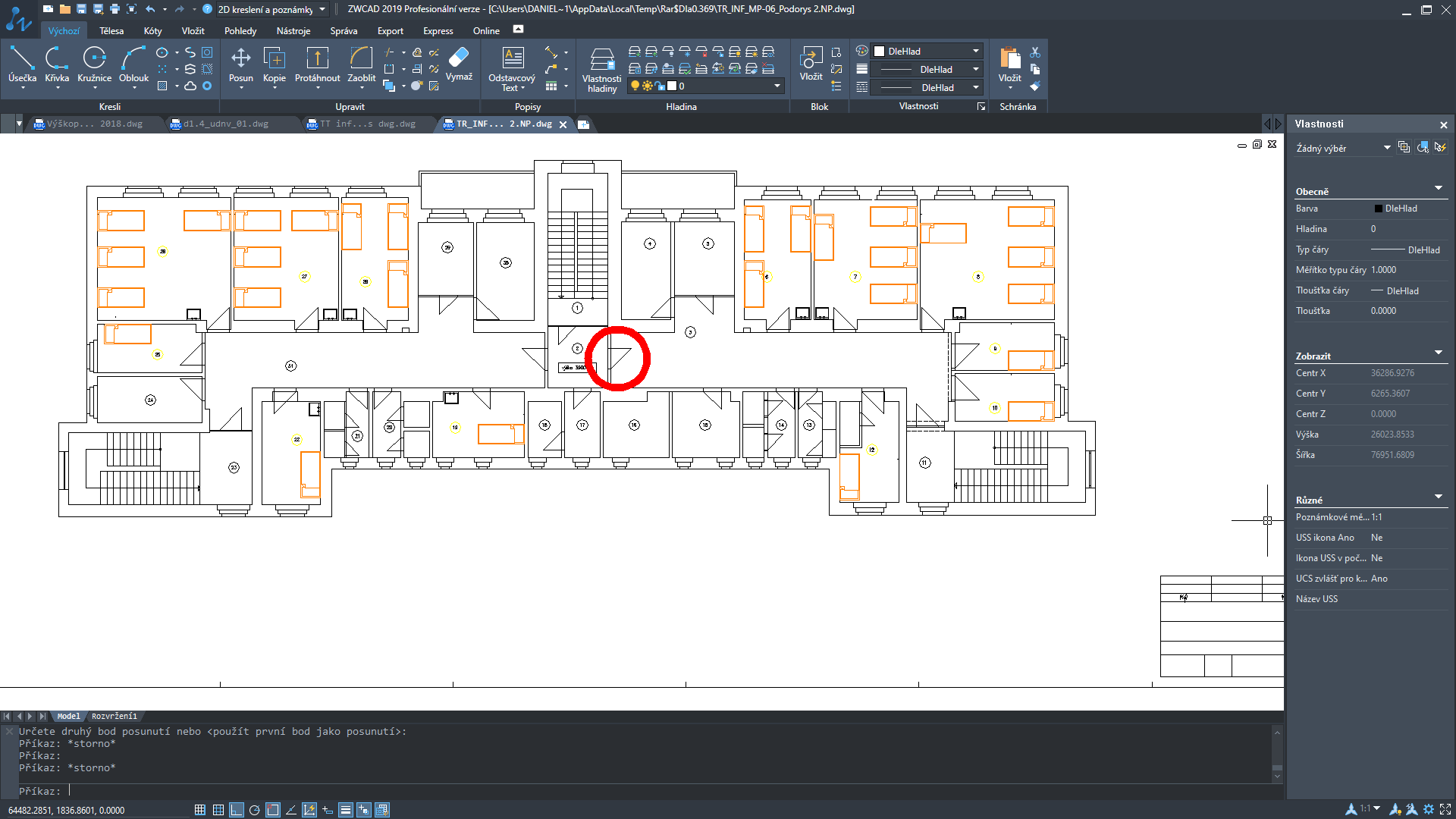 Obr. 1 – Vyznačenie polohy dverí k rozšíreniu na 2.NPKliniky infektológieZákazka – dielo by malo obsahovať všetky činnosti potrebné k jeho návrhu, vybudovaniu a uvedeniu do prevádzky a to najmä (nie výlučne):Obhliadka + zameranie Realizačná projektová dokumentácia (mala by riešiť najmä, nie však výlučne):Časť architektonicko-stavebná v rozsahu:Potrebné búracie práce (odstránenie vybraných častí priečok, odstránenie zariaďovacích predmetov, odstránenie pôvodných inštalácií, odstránenie pôvodných nášľapných vrstiev podláh, prípadné nové dverné otvory a pod.)Dostavovacie práce – (komplexný návrh nového dispozičného riešenia na prízemí objektu, pôdorysy, rezy, v prípade potreby pohľady), rozsah – nová dispozícia, úpravy nové nášľapné vrstvy podlahy, podhľady, výplne otvorov, obklady stien, úpravy omietok, maľby a nátery a pod.Zdravotechnické inštalácie (kompletný návrh pre riešenú časť objektu)Vzduchotechnické inštalácie (kompletný návrh pre riešenú časť objektu)Elektroinštalácie (kompletný návrh pre riešenú časť objektu, vrátane silnoprúdu a slaboprúdu)Vykurovanie (návrh nevyhnutných úprav pre riešenú časť objektu)Technologická časť – úprava potrubných rozvodov medicinálnych plynov (kompletný návrh pre riešenú časť objektu)Meranie a regulácia (v prípade potreby pre riešenú časť objektu)Protokol o určení vonkajších vplyvov prostrediaProjekt protipožiarnej ochranyObstaranie odborného stanoviska a osvedčenia konštrukčnej dokumentácie oprávnenou právnickou osobou pre všetky navrhované vyhradené zariadenia technické (VTZ)Vyhotovenie stavebných prác potrebných pre zriadenie JIS, vrátane všetkých potrebných profesií (vrátane statiky, elektroinštalácií, uzemnenia, vzduchotechniky, nevyhnutných úprav na vykurovaní, dopojení potrubných rozvodov medicinálnych plynov, merania a regulácie a prípadných protipožiarnych opatrení a pod.)Vyhotovenie všetkých potrebných úkonov k uvedeniu do prevádzky (zapojenie, oživenie a nastavenie systému, vykonanie všetkých potrebných skúšok a revízií vrátane prípadnej úradnej skúšky, zaškolenie obsluhy)Obstaranie súhlasu na uvedenie priestorov do prevádzky na RÚVZOdovzdanie JIS do užívaniaSúčasťou realizačnej projektovej dokumentácie bude i kontrola a prípadné zameranie absentujúcich rozmerov skutkového stavu. Zo strany obstarávateľa budú úspešnému uchádzačovi poskytnuté:projektová dokumentácia zdravotníckej technológie „Stavebné úpravy pre zriadenie JIS na infekčnej klinike“, HOSPING spol. s r.o., Ing. Eva Hlavatá, 07/2021 (výkresová časť vo formáte dwg),zjednodušené pôdorysy objektu v „dwg“ formáte a sken pôvodných výkresov objektu v „pdf“ formáte.Navrhovaná cena musí zahŕňať všetky náklady, ktoré súvisia, resp. vzniknú v súvislosti s plnením predmetu zákazky. V cene je zahrnutá príslušná projekčná činnosť, inžinierska činnosť, dodávka zariadení a materiálu, montáže, súvisiacich služieb, projektovej dokumentácie skutočného vyhotovenia, revízií, všetkých potrebných funkčných, úradných a iných skúšok.V prípade výskytu vyhradených technických zariadení ako súčasti realizačnej projektovej dokumentácie bude súčasťou projektu i zabezpečenie odborného stanoviska oprávnenej právnickej osoby ku konštrukčnej dokumentácii. V realizácii samotnej budú vykonané všetky potrebné skúšky prislúchajúce k príslušnej kategórii vyhradeného technického zariadenia.Súčasťou zákazky nie je dodanie samotných zdravotníckych zariadení.Uchádzač je oprávnený dielo alebo jeho časti zhotoviť prostredníctvom subdodávateľov. Pri zhotovení diela alebo jeho časti prostredníctvom subdodávateľov uchádzač objednávateľovi zodpovedá, akoby dielo zhotovil sám.Uchádzač zrealizuje práce v zmysle ustanovení STN, bude rešpektovať ON a technické podmienky pre práce v stavebníctve.Pri realizácii stavebných prác je uchádzač povinný počínať si s odbornou starostlivosťou, chrániť záujmy a majetok objednávateľa a tretích osôb a v maximálnej možnej miere obmedziť negatívne dopady predmetnej činnosti na okolie. Platobné podmienky:Platby budú realizované v nasledovných míľnikoch:Míľnik – odovzdanie realizačnej projektovej dokumentácie Míľnik – vyhotovenie stavebných prác na základných dispozičných úpravách miestností Míľnik – dokončenie stavebných prác, inštalácie profesií Míľnik – po obstaraní súhlasu k uvedeniu priestorov do prevádzky Splatnosť faktúr predstavuje 60 dní.Záručná lehota na zákazku je 24 (slovom: dvadsaťštyri) mesiacov a začína plynúť dňom odovzdania diela uchádzačom objednávateľovi. V prípade oprávnenej reklamácie sa záručná lehota predlžuje o čas, počas ktorého bola vada odstraňovaná.Prílohy:Príloha č.1a: PD, Zdravotnícka technológia, HOSPING spol. s r.o., Ing. Eva Hlavatá, 07/2021Príloha č.1b: Zoznam zariadení, HOSPING spol. s r.o., Ing. Eva Hlavatá, 02/2021